中美實的CSR委員會第九條 等級：初級資料來源：2018年中美實企業社會責任報告書中美實於成立CSR推行委員會，負責推動企業責任與公司治理相關之活動企業概述中美實成立於1964年1月，原本從事香煙濾頭、尼龍及聚酯纖維之生產製造及銷售，自1979年起開始轉型投入分散性染料之生產製造，銷售品牌為「ALLILON」，並成為台灣最大的分散性染料製造商。公司於1995年在證交所掛牌交易。1997年，與日本伊藤忠商事株式會社合作，共同於新加坡成立NORTH PACIFIC INDUSTRIALPTE LTD；同年進行轉投資中國大陸山東蓬萊設立染料工廠。2002年，轉投資成立立弘生化科技公司，專注於類胡蘿蔔素的產銷及研發。2008年，以自有品牌PROSKIN(P.S.K)推出化妝保養品，產品經由大陸的藥妝通路業者-莎莎，在二線城市行銷。2011年結束化妝品及擦拭布事業。2013年，間接投資Studio A 49%股權。2014年5月上旬，公告董事會決議成立印尼子公司。案例描述企業社會責任已是目前國際社會的共通要求，企業的責任亦由過去單純以追求利潤極大化轉變為與各利害關係人共享經營成果分享，進而得以永續經營。 中美聯合於2014年成立CSR推行委員會，負責推動企業責任與公司治理相關之活動。此一專責單位同時橫跨銷售、採購、研發、人資及財會等部門，以期完成所規劃之各項任務。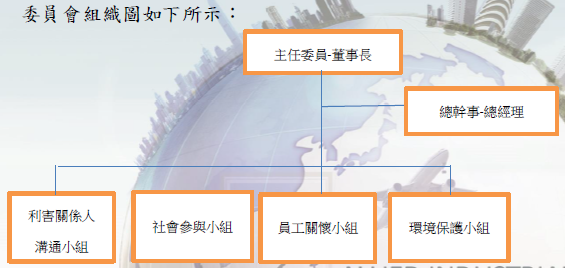 